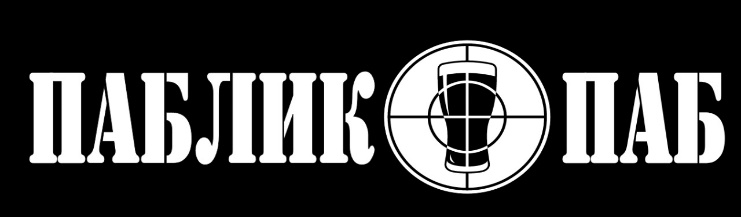                     Сегодня на кранах:Кран №5  __Бойлер светлое             0,5/280р         Lager – 5.5% ABV   13 IBU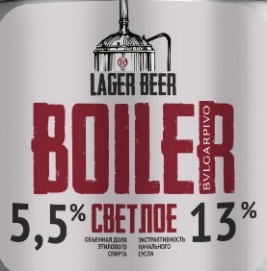 Пиво «Boiler Cветлое» золотисто-янтарного цвета с фруктово-цветочным ароматом, с лёгкой горчинкой и нотками тропических фруктов. «Boiler Cветлое» сварено по технологии тройного охмеления из отборного ячменного солода и американского хмеля. Пивоварня «BULGARPIVO»Кран №6          WEIZEN                             0,5/350р                          Wheat beer -Hefeweizen  4.5% ABV   13 IBU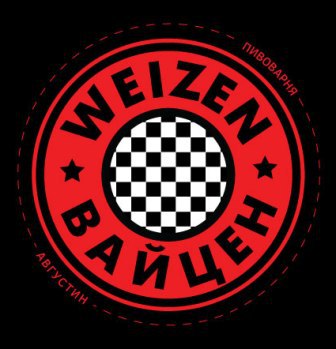 Классический вайцен, сваренный одноотварочным методом и сброженный баварскими дрожжами.Цвет янтарно-золотистый. Аромат интенсивный, насыщенный. Во вкусе бананы, гвоздика, цветы, мёд и пшеничный солод слегкой приятной кислинкой Пивоварня «augustine»Кран №7        Леди-Ночь __                 0,5/300р       Тёмное   5.7% ABV   13 IBU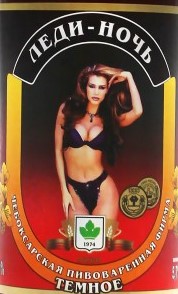 Пиво темно-янтарного цвета с нежным ароматом карамельного солода, тонким бархатистым вкусом и мягкой хмелевой горечью. Пивоварня «Букет Чувашии»Кран №8  Morning Alternative              0,5/350р                     Stout - Imperial / Double Coffee    8.5% ABV   No IBU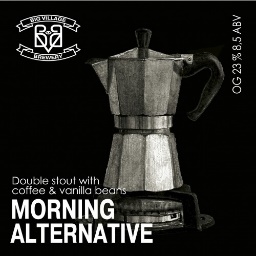 Двойной стаут, приправленный щедрой порцией лактозы и овсяных хлопьев, с добавлением стручков индонезийскойванили, вымоченных в доминиканском роме, и бленда бразильских и эфиопских кофейных зёрен, обжаренных Onix Coffee Roaster. Пивоварня Big Village Кран №9    Жигулевское                   0,5/230р     Светлое  4.0% ABV    11 IBU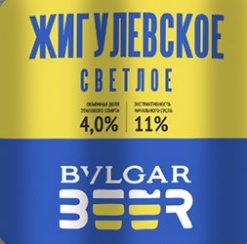 Сварено по традиционной технологии с использованием светлого ячменного солода и горько-ароматических сортов хмеля.Пиво обладает тонким солодовым вкусом и приятным хмелевым ароматом. Благодаря щадящей пастеризации, на вкус наше «Жигулёвское» остаётся «тем самым».Пивоварня «BULGARPIVO»Кран №10  Чешское живое               0,5/220р                     Светлое  4.7% ABV    12 IBU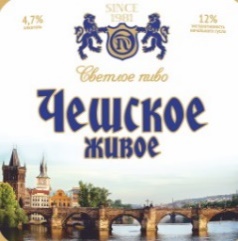 Истинный вкус чешского пива, приготовленного по классической рецептуре. Традиционную основу напитка - светлый ячменныйсолод и хмель – гармонично дополняют рисовая и кукурузная крупа.Пивоварня «BULGARPIVO»Кран №11      Tomato Gose                 0,5/350р   Sour - Gose  5.5% ABV 11 IBU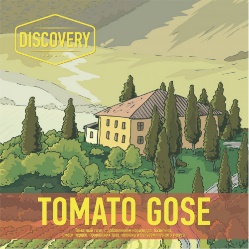 Томатный гозэ, закисленный по технологии kettle sour, с добавлением итальянских помидоров, зерен кориандра, красной гималайской соли, бальзамического уксуса, смеси перцев, базилика, копченой паприки, кайенского перца, прованских трави гранулированного чеснока Пивоварня Discovery Кран №12        Weizenhof                     0,5/350р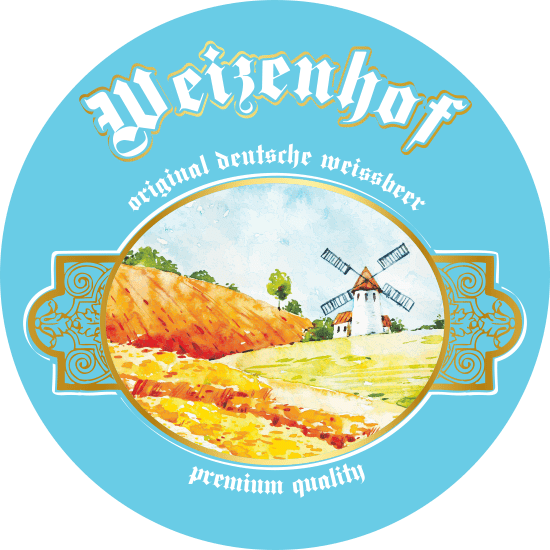    Wheat Beer - Hefeweizen 5% ABV 10 IBUПшеничное пиво верхового брожения. Выраженный вкус  пшеничного солода, нотки банана и гвоздики в аромате. Пивоварня DOM BREWКран №13       Нефильтрованное         0,5/250р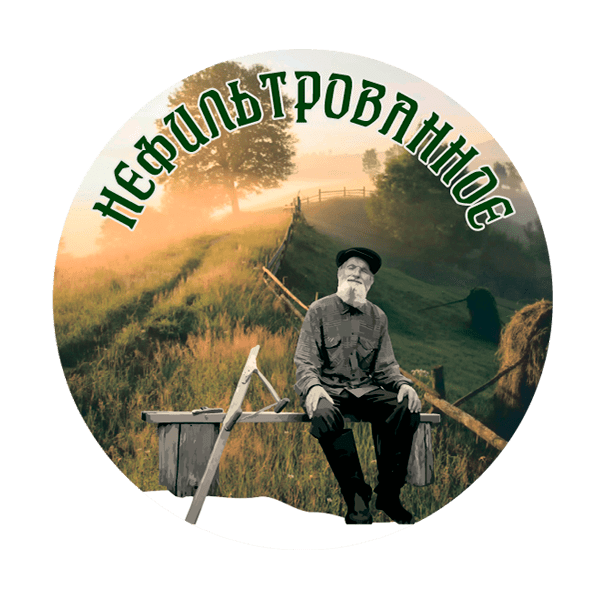        Lager   4.5% ABV    12 IBU  Светлое пиво, которое разливается из бродильного танка, минуя фильтрацию и пастеризацию, что делает его вкус максимально богатым.Пивоварня DOM BREWКран №15    Shoegaze & Beyond              0,5/350р                                            IPA - Triple New England 9.5% ABV   40 IBU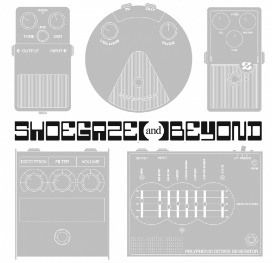 Плотный и крепкий эль, охмеленный лишь одним только сортом — Citra,в трех формах: традиционные пеллеты, лупулиновая пыльца Cryo и хмелевое масло Incognito. Тело плотное, цвет ананасового нефильтрованногосока. Слегка щиплет язык пыльца хмеля и гармонично проявляются цитрусовые оттенки белых стенок кожуры с теплой грейпфрутовойалкогольной горечью. Пивоварня ZAGOVOR Кран №16     Diamant cherry                  0,5/300р   Сидр полусладкий 4.5% ABV No IBU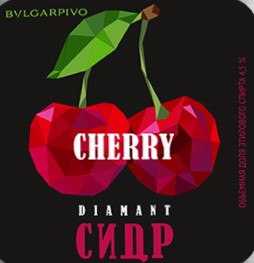 Вишнёвый сидр приготовлен на основе концентрированного яблочного сока в сочетании с концентрированным соком вишни. Баланс ингредиентов с добавлением сахара создаёт неповторимый аромат и длительное послевкусие.Пивоварня «BULGARPIVO»Кран №17             Soulmate                    0,5/350р   IPA - New England   6.5% ABV    35 IBU  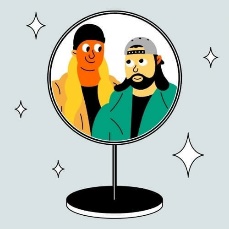 Сорт IPA в стилистике Новой Англии, мутный сочный и сверхароматный, охмелённый сортом Sabro при поддержке Citra и Idaho 7Пивоварня ZAGOVOR Кран №18            Бархатное                 0,5/280р       Тёмное   3.7% ABV    12 IBU  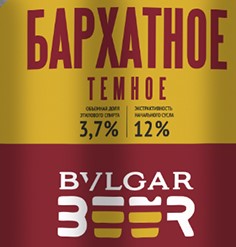 Темное пиво с карамельным солодом и сладковатый привкусом.Пикантный хмелевой оттенок, мягкий и бархатистый вкус.Пивоварня «BULGARPIVO»Кран №13      BELGIAN WHEAT ALE            0,5/300р       Wheat Ale   4.8% ABV    12 IBU  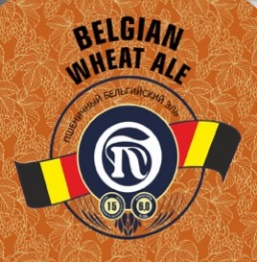 Приготовлен по классической технологии, символ бельгийскогопивоварения, с пряным пшеничным ароматом, нежные фруктовыминотками и лёгкой хмелевой горчинкой.Пивоварня «BULGARPIVO»